09.10.2019 № 444 -рОб определении подразделения, ответственного за профилактику коррупционных и иных правонарушений и признании утратившими силу некоторых распоряжений администрации города ЧебоксарыВ соответствии с пунктом 1 части 2 статьи 13.3 Федерального закона от 25.12.2008 № 273-ФЗ «О противодействии коррупции», в связи с утверждением Положения об отделе муниципальной службы и кадров администрации города Чебоксары от 19.09.2019  № 06-01-30/1, в функции которого входит формирование антикоррупционной политики администрации города Чебоксары и реализация мер по профилактике коррупции: 1. Определить отдел муниципальной службы и кадров подразделением администрации города Чебоксары, ответственным за профилактику коррупционных и иных правонарушений.2. Распоряжения  администрации города Чебоксары 20.05.2015 № 127-р «Об определении лица, ответственного за работу по профилактике коррупционных и иных правонарушений в администрации города Чебоксары»,  от  20.10.2015 № 321-р «О внесении изменений в распоряжение администрации города Чебоксары от 20.05.2015 № 127-р», от 01.10.2018 № 439-р «О внесении изменений в распоряжение администрации города Чебоксары от 20.05.2015 № 127-р» признать утратившими силу.3. Контроль за исполнением настоящего распоряжения оставляю за собой.Глава администрации города Чебоксары	                                     А.О. ЛадыковЧăваш РеспубликиШупашкар хулаАдминистрацийěХУШУ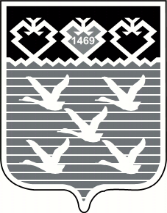 Чувашская РеспубликаАдминистрациягорода ЧебоксарыРАСПОРЯЖЕНИЕ